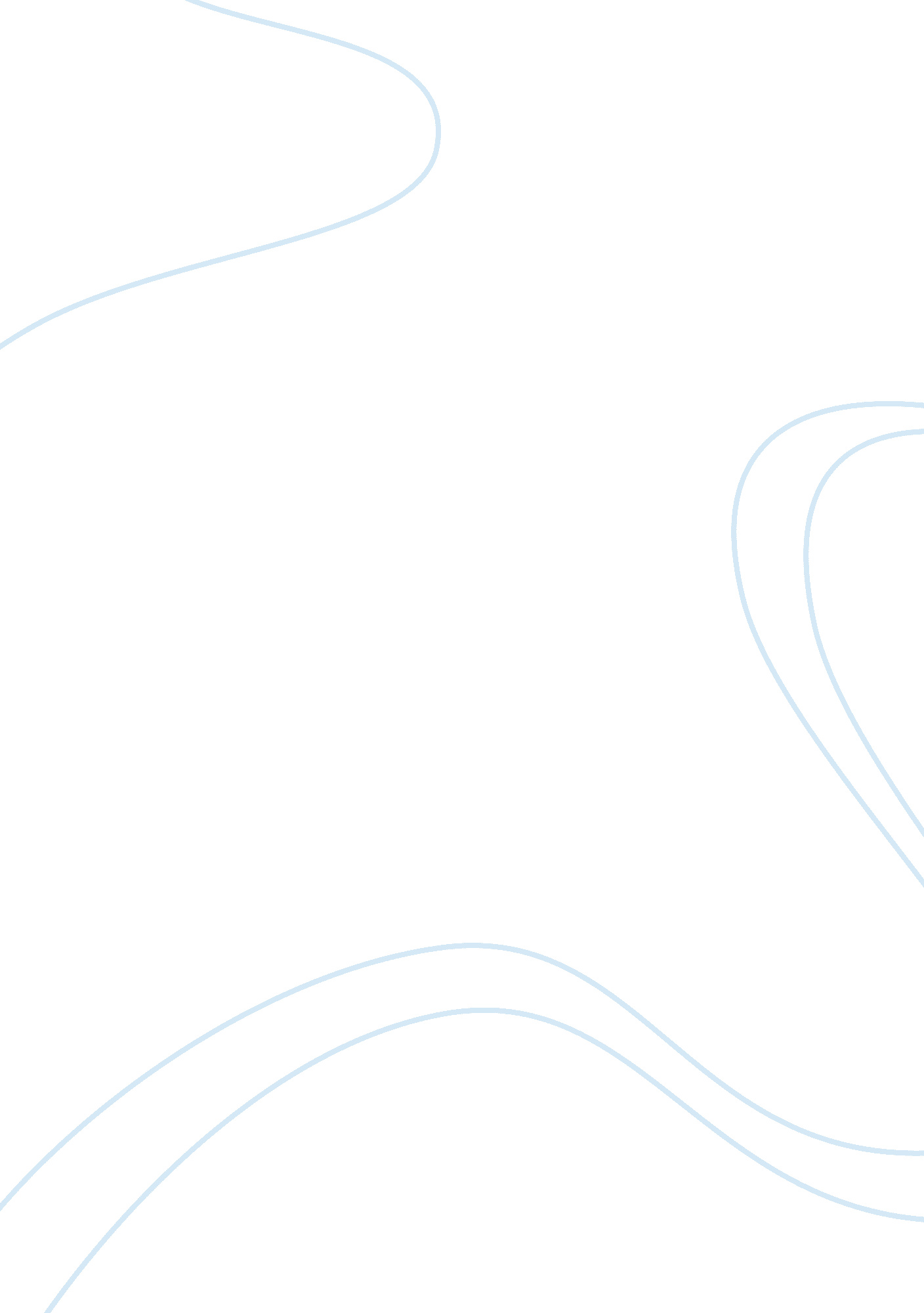 Elements of online learningEducation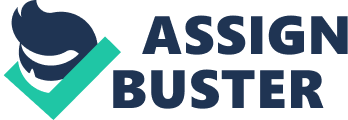 Online Learning Today, online learning influenced by growth in technology, is on the rise. Most households own a computer, have an access to the internet, and therefore prefer to study at the comfort of their home. The rigidity of physical classes makes them less appealing to the modern student. Considering that education is becoming increasingly important, older people are going back to class to realise their lifetime academic dreams and online classes come in handy. This is my personal narrative on encounters that led me to become an online student. 
School can be tedious especially if one has to attend classes and listen to lectures day in day out. This is how I felt after prior programmes taken on-campus and wanted a change in my way of acquiring knowledge. At times, one would want to spend some time with their families, listen to them or attend events, but all these was hindered by physical classes. This led to my analysis of the benefits of studying online, and I came up with the following. First, online learning gives a person the freedom to choose the times to read. This is because online courses run for twenty-four hours in a day giving one the chance to work at their own pace. In addition, one studies at the comfort of home avoiding traffic, transport fees, and with peace of mind. To me, summer holidays are valuable and since I could put online courses down whenever I wanted, I chose online classes. 
Secondly, online classes are relatively cheaper than on-campus classes. Statistics from USA news and World news proves that some students can complete a master’s degree in less than $5, 000 in 18 months, in Beaumont, Texas. This means that online courses are far much cheaper than on-campus courses (Online Classes web). Additionally, students avoid many costs when they choose to study at the comfort of their house. Such costs include transportation costs, cost of meals taken outside the house, and dormitory fees. The only pay a student has to part with is the tuition fees. 
Thirdly, the future of businesses is becoming more remote, which means that students have to get used working via web based technologies. Working in remote workstations is the modern trend for this technologically advanced society. I found that I could learn this work approach by learning as an online student. More importantly, I realised that online learning offers profound chances of social interaction through various web 2. 0 technologies. 
However, the most important element of online learning is the fact that it is possible to work and learn at the same time. I realised that I could work and learn at the same time and more importantly, attend to my family at the same time. Online classes become extremely valuable to such persons who want to do summer jobs and at the same time study summer classes. Mums who have to leave their jobs and bring up their children find online classes helpful, as well. This is because it engages their attention and keeps them in touch with the current job conditions. 
Works Cited 
Online Classes. “ Why Online Classes are so popular?” 2012. Web, 6 June 2012, 